В целях реализации положений постановления Правительства Российской Федерации от 06.09.2016 N 887 "Об общих требованиях к нормативным правовым актам, муниципальным правовым актам, регулирующим предоставление субсидий юридическим лицам (за исключением субсидий государственным (муниципальным) учреждениям), индивидуальным предпринимателям, а также физическим лицам - производителям товаров, работ, услуг", приказываю:1. Утвердить:- типовую форму договора (соглашения) между главным распорядителем средств городского бюджета и юридическим лицом (за исключением государственных (муниципальных) учреждений), индивидуальным предпринимателем, физическим лицом - производителем товаров, работ, услуг, о предоставлении субсидии из бюджета городского округа Жигулевск Самарской области в целях финансового обеспечения затрат в связи с производством (реализацией) товаров, работ, услуг согласно Приложению N 1;- типовую форму договора (соглашения) между главным распорядителем средств городского бюджета и юридическим лицом (за исключением государственных (муниципальных) учреждений), индивидуальным предпринимателем, физическим лицом - производителем товаров, работ, услуг, о предоставлении субсидии из бюджета городского округа Жигулевск Самарской области в целях возмещения недополученных доходов и (или) возмещения затрат в связи с производством (реализацией) товаров, выполнением работ, оказанием услуг согласно Приложению N 2.2. Главным распорядителем средств городского бюджета при предоставлении субсидии использовать типовые формы, утвержденные настоящим приказом.        3. Опубликовать настоящий приказ на официальном сайте администрации городского округа Жигулевск  www.zhigulevsk.org4. Настоящий приказ вступает в силу с момента подписания5. Контроль за исполнением настоящего приказа оставляю за собой.Руководитель                                                                                                   О.Г.КазаковаПриложение N 1к приказу руководителя финансового управленияот 30 января 2017 г. N 7Типовая форма договора (соглашения)между главным распорядителем средств городского бюджетаи юридическим лицом (за исключением государственных(муниципальных) учреждений), индивидуальнымпредпринимателем, физическим лицом - производителем товаров,работ, услуг, о предоставлении субсидии из бюджетагородского округа Жигулевск Самарской области в целяхфинансового обеспечения затрат в связи производством(реализацией) товаров, выполнением работ, оказанием услугг. _____________________                                        "____" _____________ 20_____.                                                                                                                                                                   (дата заключения соглашения)__________________________________________________________________________,                                 (наименование главного распорядителя средств городского бюджета)именуемый в дальнейшем "Главный распорядитель", в лице _______________________________________________________________________________________________                                   (наименование должности руководителя Главного распорядителя                                       средств городского бюджета или уполномоченного им лица)__________________________________________________________, действующего на                                                                                    (фамилия, имя, отчество)основании _________________________________________________________________                                                              (положение, приказ или иной документ)с одной стороны, и _______________________________________________________,                                           (наименование для юридического лица, фамилия, имя,  отчество для индивидуального предпринимателя,                                                                                                                      физического лица)именуемый в дальнейшем "Получатель", в лице __________________________________________________________________________________________________________                                                  (наименование должности лица, представляющего Получателя)__________________________________________________________, действующего на                                                                                   (фамилия, имя, отчество)основании ________________________________________________________________,           (Устав для юридического лица, свидетельство о государственной регистрации для индивидуального предпринимателя, паспорт                                                                                 для физического лица, доверенность)с другой  стороны,  далее именуемые "Стороны",  в соответствии  с Бюджетнымкодексом  Российской  Федерации,  __________________________________________________________________________,  (наименование нормативного правового акта, регулирующего предоставление из бюджета городского округа Жигулевск Самарской области субсидий  юридическим лицам (за исключением субсидий государственным (муниципальным) учреждениям), индивидуальным предпринимателям,  а также физическим лицам - производителям товаров, работ, услуг)от  "___"  ________  20___  г.  N _____ (далее - Порядок предоставления субсидии  заключили настоящий договор (соглашение) (далее - Соглашение) о нижеследующем.                                                 I. Предмет Соглашения    1.1. Предметом настоящего Соглашения является предоставление из бюджета городского округа Жигулевск Самарской области в 20__ году___________________________________________________________________________                                                                                 (наименование Получателя)субсидии на _______________________________________________(далее  -  Субсидия)                                                                       (указание цели предоставления субсидии)__________________________________________________________________________.                                                       (наименование подпрограммы (муниципальной программы                                                                  городского округа Жигулевск Самарской области)) <1>    1.2. Субсидия предоставляется Главным распорядителем в пределах объемов бюджетных ассигнований, предусмотренных в соответствии со сводной бюджетной росписью  городского  бюджета  на  20___  год/ 20__ - 20___ годы в пределах лимитов  бюджетных  обязательств на предоставление субсидий, утвержденных в установленном порядке Главному распорядителю.                                                    II. Размер Субсидии    2.1.  Размер  Субсидии,  предоставляемой  из  бюджета городского округа Жигулевск   Самарской   области,   в  соответствии  с  настоящим  Соглашением, составляет: в 20__ году ______________ _____________________) рублей.                                                                                    (сумма прописью)    2.2.   Порядок   расчета  размера  Субсидии,  предоставляемой  в  целях финансового  обеспечения затрат, направленных на достижение цели, указанной в пункте 1.1 настоящего Соглашения, установлен в соответствии с Приложением N ___ <2> к настоящему Соглашению <3>.III. Условия предоставления СубсидииСубсидия предоставляется при выполнении следующих условий:3.1. Соответствие Получателя ограничениям, установленным Порядком предоставления субсидий, в том числе:3.1.1. Получатель соответствует категориям и (или) критериям, установленным Порядком предоставления субсидий, либо прошел процедуры конкурсного отбора <4>;3.1.2. Получатель не является иностранным юридическим лицом, а также российским юридическим лицом, в уставном (складочном) капитале которого доля участия иностранных юридических лиц, местом регистрации которых является государство или территория, включенные в утверждаемый Министерством финансов Российской Федерации перечень государств и территорий, предоставляющих льготный налоговый режим налогообложения и (или) не предусматривающих раскрытия и предоставления информации при проведении финансовых операций (офшорные зоны) в отношении таких юридических лиц, в совокупности превышает 50 процентов;3.1.3. У Получателя на первое число месяца, предшествующего месяцу, в котором заключается Соглашение:отсутствует задолженность по налогам, сборам и иным обязательным платежам в бюджеты бюджетной системы Российской Федерации, срок исполнения по которым наступил в соответствии с законодательством Российской Федерации (в случае, если такое требование предусмотрено Порядком предоставления субсидий);отсутствует просроченная задолженность по возврату в соответствующий бюджет бюджетной системы Российской Федерации субсидий, бюджетных инвестиций, предоставленных в том числе в соответствии с иными правовыми актами (в случае, если такое требование предусмотрено Порядком предоставления субсидий), и иная просроченная задолженность перед соответствующим бюджетом бюджетной системы Российской Федерации;3.1.4. Получатель не находится в процессе реорганизации, ликвидации, банкротства и не имеет ограничений на осуществление хозяйственной деятельности (в случае, если такое требование предусмотрено Порядком предоставления субсидий);3.1.5. Получатель не является получателем средств из соответствующего бюджета бюджетной системы Российской Федерации в соответствии с иными нормативными правовыми актами, муниципальными правовыми актами на цели, указанные в п. 1.1 настоящего Соглашения;    3.1.6.  На  первое  число  месяца,  предшествующего  месяцу,  в котором заключается Соглашение, Получатель Субсидии <5>.__________________________________________________________________________;                                                (указываются иные требования, определенные Порядком предоставления субсидий)3.2. Предоставление Получателем документов, необходимых для получения Субсидии, в соответствии с Приложением N ___ к настоящему Соглашению, соответствие указанных документов требованиям, установленным Порядком предоставления субсидий <6>;3.3. Определение направления расходов, на финансовое обеспечение которых предоставляется Субсидия, в соответствии с Приложением N ___ к настоящему Соглашению;3.4. Установление запрета на приобретение иностранной валюты за счет средств Субсидии, за исключением операций, осуществляемых в соответствии с валютным законодательством Российской Федерации при закупке (поставке) высокотехнологического импортного оборудования, сырья и комплектующих изделий, а также связанных с достижением целей предоставления этих средств для операций, определенных правовым актом;3.5. Направление Получателем на достижение целей, указанных в пункте 1.1 настоящего Соглашения, собственных и (или) привлеченных средств (заемные и кредитные средства, средства спонсоров и другие средства, полученные организацией со стороны, за исключением средств, полученных из бюджетов бюджетной системы Российской Федерации) в размере не менее _____ процентов общего объема Субсидии <7>.3.6. Согласие Получателя <8> на осуществление Главным распорядителем и органом муниципального финансового контроля проверок соблюдения Получателем условий, целей и порядка предоставления Субсидии.3.7. Иные условия в соответствии с Порядком предоставления субсидий <9>.IV. Порядок перечисления Субсидии    4.1.  Перечисление  Субсидии  осуществляется в установленном порядке на счет ____________________________________________________________, открытый                                                                                     (реквизиты счета Получателя)в _________________________________________________________________________.  (подразделениях расчетной сети Центрального банка Российской Федерации или кредитных организациях, финансовое управление администрации  городского округа Жигулевск))    4.2. Срок (периодичность) перечисления Субсидии:__________________________________________________________________________.   4.3. Главный распорядитель отказывает Получателю в предоставлении Субсидии в случаях, установленных Порядком предоставления субсидий.V. Права и обязанности Сторон5.1. Главный распорядитель обязуется:5.1.1. Рассмотреть в порядке и в сроки, установленные Порядком предоставления субсидий, представленные Получателем документы.        5.1.2. Обеспечить предоставление Субсидии___________________________________________________________________________                                                                                        (наименование Получателя)в  порядке  и  при  соблюдении Получателем условий предоставления Субсидии, установленных Порядком предоставления субсидий и настоящим Соглашением.    5.1.3. Обеспечить перечисление Субсидии на счет Получателя, указанный в п. 4.1 Соглашения.    5.1.4.   Определить   показатели   результативности  в  соответствии  с Приложением              N  ___  к  настоящему  Соглашению  и  осуществлять  оценку их достижения <10>.    5.1.5.  Осуществлять контроль за соблюдением Получателем условий, целейи порядка предоставления Субсидии.    5.1.6. В случае, если__________________________________________________________________________                                                                                          (наименование Получателя)допущены нарушения условий предоставления Субсидии, нецелевое использование Субсидии,    не    достигнуты    значения   показателей   результативности, установленных  в  Приложении  N  __ к настоящему Соглашению <11>, а также в случае  образования  не  использованного в отчетном финансовом году остатка  Субсидии   и   отсутствия  решения  Главного  распорядителя,  принятого  по согласованию с финансовым управлением администрации городского округа Жигулевск Самарской   области,   о   наличии   потребности   в  указанных  средствах, предусмотренных  настоящим Соглашением, направлять Получателю требование об обеспечении  возврата  средств  Субсидии  в бюджет городского округа Жигулевск Самарской области в срок ______ <12>.        Требование об обеспечении возврата средств Субсидии в бюджет городского округа  Жигулевск  Самарской области подготавливается Главным распорядителем в письменной  форме  с  указанием  Получателя,  платежных  реквизитов,  срока возврата  и  суммы  Субсидии,  подлежащей  возврату  (с приложением порядка расчета (при необходимости)).    5.1.7. В случае, если _________________________________________________                                                                                                             (наименование Получателя)не   достигнуты   установленные   значения   показателей  результативности, применять  штрафные  санкции,  рассчитываемые  в соответствии с Приложением N ___ к настоящему Соглашению <13>.5.1.8. Выполнять иные обязательства, установленные бюджетным законодательством Российской Федерации, Порядком предоставления субсидий и настоящим Соглашением <14>.5.2. Главный распорядитель вправе:5.2.1. Запрашивать у Получателя документы и материалы, необходимые для осуществления контроля за соблюдением условий предоставления Субсидии.5.2.2. Осуществлять иные права, установленные бюджетным законодательством Российской Федерации, Порядком предоставления субсидий и настоящим Соглашением <15>.5.3. Получатель обязуется:5.3.1. Обеспечить выполнение условий предоставления Субсидии, установленных настоящим Соглашением, в том числе:5.3.1.1. Предоставить Главному распорядителю документы, необходимые для предоставления субсидии, указанные в Приложении N ___ к настоящему Соглашению, соответствующие требованиям, установленным Порядком предоставления субсидий;5.3.1.2. Направлять средства Субсидии на финансовое обеспечение расходов, указанных в Приложении N ___ к настоящему Соглашению;5.3.1.3. Не приобретать иностранную валюту на средства Субсидии, за исключением операций, осуществляемых в соответствии с валютным законодательством Российской Федерации при закупке (поставке) высокотехнологического импортного оборудования, сырья и комплектующих изделий, а также связанных с достижением целей предоставления этих средств для операций, определенных правовым актом;5.3.2.   Обеспечить использование субсидии в срок: ______________ <16>.5.3.3. Обеспечить исполнение в срок _____ <17> требований Главного распорядителя, указанного в п. 5.1.6 настоящего Соглашения.5.3.4. Обеспечить достижение значений показателей результативности, установленных в Приложении N ___ к настоящему Соглашению <18>.5.3.5. Вести обособленный учет операций со средствами Субсидии.         5.3.6. Обеспечить представление Главному распорядителю не позднее _____ числа месяца, следующего за ______________________, в котором была получена Субсидия:                                                      (квартал, месяц)- отчет о расходах, на финансовое обеспечение которых предоставляется Субсидия, по форме согласно Приложению N ___ к настоящему Соглашению;- отчет о достижении значений показателей результативности по форме согласно Приложению N ___ к настоящему Соглашению <19>.- иные отчеты <20>.5.3.7. Выполнить иные обязательства, установленные бюджетным законодательством Российской Федерации, Порядком предоставления субсидий и настоящим Соглашением <21>.5.4. Получатель вправе:5.4.1. Обращаться к Главному распорядителю за разъяснениями в связи с исполнением настоящего Соглашения.5.4.2. Осуществлять иные права, установленные бюджетным законодательством Российской Федерации, Порядком предоставления субсидий и настоящим Соглашением.VI. Ответственность Сторон6.1. В случае неисполнения или ненадлежащего исполнения своих обязательств по настоящему Соглашению Стороны несут ответственность в соответствии с законодательством Российской Федерации.VII. Заключительные положения7.1. Споры, возникающие между Сторонами в связи с исполнением настоящего Соглашения, решаются ими, по возможности, путем проведения переговоров с оформлением соответствующих протоколов или иных документов. При недостижении согласия споры между Сторонами решаются в судебном порядке.7.2. Соглашение вступает в силу после его подписания Сторонами и действует до "___" _____ 20__ /полного исполнения Сторонами своих обязательств, кроме обязательства по перечислению Субсидии в соответствии с п. 4.2 настоящего Соглашения.Обязательство по перечислению Субсидии, указанное в п. 4.2 настоящего Соглашения, прекращается по окончании финансового года, в котором заключено Соглашение, за исключением случаев, прямо предусмотренных нормативными правовыми актами городского округа Жигулевск Самарской области.7.3. Изменение настоящего Соглашения осуществляется по инициативе Сторон в письменной форме в виде дополнительного соглашения к настоящему Соглашению, которое является его неотъемлемой частью и вступает в действие после его подписания Сторонами.7.4. Расторжение настоящего Соглашения возможно при взаимном согласии Сторон.7.4.1. Расторжение настоящего Соглашения в одностороннем порядке возможно по требованию Главного распорядителя в случае недостижения Получателем установленных Соглашением показателей результативности <22>.7.5. Настоящее Соглашение заключено Сторонами в двух экземплярах, имеющих равную юридическую силу, по одному для каждой из Сторон.VIII. Юридические адреса и платежные реквизиты СторонIX. Подписи Сторон--------------------------------<1> Указывается в случаях, когда Субсидия предоставляется в рамках муниципальной программы городского округа Жигулевск Самарской области.<2> В данном случае и далее по тексту приложения к Соглашению разрабатываются Главным распорядителем.<3> Указывается порядок расчета размера субсидии, если Порядком предоставления субсидий установлен такой порядок, с указанием информации, обосновывающей ее размер, и источника ее получения.<4> В случае, если это установлено Порядком предоставления субсидий.<5> В случае, если иные требования установлены Порядком предоставления субсидий.<6> В случае, если такие требования установлены Порядком предоставления субсидий.<7> В случае, если это требование установлено Порядком предоставления субсидий.<8> За исключением государственных (муниципальных) унитарных предприятий, хозяйственных товариществ и обществ с участием публично-правовых образований в их уставных (складочных) капиталах, а также коммерческих организаций с участием таких товариществ и обществ в их уставных (складочных) капиталах.<9> Указываются иные конкретные условия.<10> Данное требование не указывается в случаях, установленных правовыми актами и Порядком исполнения городского бюджета по расходам, утвержденными администрацией городского округа Жигулевск Самарской области.<11> В случае, если такие требования установлены Порядком предоставления субсидий.<12> В случае, если установление показателей результативности предусмотрено Порядком предоставления субсидий.<13> Срок возврата указывается в соответствии с Порядком предоставления субсидий.<14> В случае, если установление штрафных санкций предусмотрено Порядком предоставления субсидий.<15> Указываются иные конкретные обязательства.<16> Указываются иные конкретные права.<17> Указывается в случае установления Порядком предоставления субсидий срока использования Субсидии.<18> Срок указывается в соответствии с Порядком предоставления субсидий.<19> В случае, если такие требования установлены Порядком предоставления субсидий.<20> В случае, если такие требования установлены Порядком предоставления субсидий.<21> Указываются иные конкретные обязанности.<22> Указывается в случае, если такие требования установлены Порядком предоставления субсидий.Приложение N 2к приказу руководителя финансового управленияот 30 января 2017 г. N 7Типовая форма договора (соглашения)между главным распорядителем средств городского бюджетаи юридическим лицом (за исключением государственных(муниципальных) учреждений), индивидуальнымпредпринимателем, физическим лицом - производителем товаров,работ, услуг о предоставлении субсидии из бюджета городскогоокруга Жигулевск Самарской области в целях возмещениянедополученных доходов и (или) возмещения затрат в связис производством (реализацией) товаров, выполнением работ,оказанием услугг. _____________________                                            "____" ________________ 20___                                                                                                                                                                 (дата заключения соглашения)__________________________________________________________________________,                                                     (наименование главного распорядителя средств городского бюджета)именуемый в дальнейшем "Главный распорядитель", в лице ___________________________________________________________________________________________    (наименование должности руководителя Главного распорядителя средств  городского бюджета или уполномоченного им лица)__________________________________________________________, действующего на                                                                                         (фамилия, имя, отчество)основании ________________________________________________________________,                                                                        (положение, приказ или иной документ)с одной стороны, и _______________________________________________________,                     (наименование для юридического лица, фамилия, имя,  отчество для индивидуального предпринимателя,                                                                                        физического лица)именуемый в дальнейшем "Получатель", в лице _______________________________                                                            (наименование должности лица, представляющего Получателя)__________________________________________________________, действующего на                                                                                     (фамилия, имя, отчество)основании ________________________________________________________________,            (Устав для юридического лица, свидетельство о государственной  регистрации для индивидуального предпринимателя,                                                                          паспорт для физического лица, доверенность)с  другой  стороны,  далее  именуемые "Стороны", в соответствии с Бюджетным кодексом  Российской  Федерации,  __________________________________________________________________________,                 (наименование нормативного правового акта, регулирующего предоставление из бюджета городского округа Жигулевск Самарской области субсидий юридическим лицам (за исключением субсидий государственным (муниципальным) учреждениям), индивидуальным предпринимателям, а также физическим лицам - производителям товаров, работ, услуг)от   "___" ________ 20____  г.  N  _____  (далее  -  Порядок предоставления субсидии),  приказом руководителя финансового управления администрации городского округа Жигулевск Самарской области  от  "____"  ________  20___  г. N ___ "Об утверждении типовых форм договоров  (соглашений)  между  главным  распорядителем  средств городского бюджета и юридическим лицом (за исключением государственных (муниципальных) учреждений),    индивидуальным   предпринимателем,   физическим   лицом   -производителем  товаров,  работ, услуг о предоставлении субсидии из бюджетагородского  округа  Жигулевск  Самарской области", заключили настоящий договор (соглашение) (далее - Соглашение) о нижеследующем.                                                   I. Предмет Соглашения    1.1. Предметом настоящего Соглашения является предоставление из бюджета городского округа Жигулевск Самарской области в 20__ году _______________________________________________________________________________________________                                                                                                (наименование Получателя)субсидии на _______________________________________________________________                                                                                   (указание цели предоставления субсидии)(далее  -  Субсидия)  по  кодам  классификации расходов бюджетов Российской Федерации: код Главного распорядителя ________________, раздел ___________,подраздел ________, целевая статья ________, вид расходов ________________,в рамках _________________________________________________________________.             (наименование подпрограммы (муниципальной программы городского округа Жигулевск Самарской области)) <1>    1.2. Субсидия предоставляется Главным распорядителем в пределах объемов бюджетных ассигнований, предусмотренных в соответствии со сводной бюджетной росписью  городского  бюджета  на  20___  год/ 20__ - 20___ годы в пределах лимитов  бюджетных  обязательств на предоставление субсидий, утвержденных в установленном порядке Главному распорядителю.                                                    II. Размер Субсидии         2.1.  Размер  Субсидии,  предоставляемой  из  бюджета городского округа Жигулевск   Самарской   области   в   соответствии  с  настоящим  Соглашением, составляет:                 в 20__ году ________ (___________________) рублей.                                                                             (сумма прописью)2.2. Порядок расчета размера Субсидии, предоставляемой в целях возмещения недополученных доходов и (или) возмещения затрат, направленных на достижение цели, указанной в пункте 1.1 настоящего Соглашения, устанавливается в соответствии с Приложением N ___ <2> к настоящему Соглашению <3>.III. Условия предоставления СубсидииСубсидия предоставляется при выполнении следующих условий:3.1. Соответствие Получателя ограничениям, установленным Порядком предоставления субсидий, в том числе:3.1.1. Получатель соответствует категориям и (или) критериям, установленным Порядком предоставления субсидий, либо прошел процедуры конкурсного отбора <4>.3.1.2. Получатель не является иностранным юридическим лицом, а также российским юридическим лицом, в уставном (складочном) капитале которого доля участия иностранных юридических лиц, местом регистрации которых является государство или территория, включенные в утверждаемый Министерством финансов Российской Федерации перечень государств и территорий, предоставляющих льготный налоговый режим налогообложения и (или) не предусматривающих раскрытия и предоставления информации при проведении финансовых операций (офшорные зоны) в отношении таких юридических лиц, в совокупности превышает 50 процентов;3.1.3. У Получателя на первое число месяца, предшествующего месяцу, в котором заключается Соглашение:отсутствует задолженность по налогам, сборам и иным обязательным платежам в бюджеты бюджетной системы Российской Федерации, срок исполнения по которым наступил в соответствии с законодательством Российской Федерации (в случае, если такое требование предусмотрено Порядком предоставления субсидий);отсутствует просроченная задолженность по возврату в соответствующий бюджет бюджетной системы Российской Федерации субсидий, бюджетных инвестиций, предоставленных в том числе в соответствии с иными правовыми актами (в случае, если такое требование предусмотрено Порядком предоставления субсидий), и иная просроченная задолженность перед соответствующим бюджетом бюджетной системы Российской Федерации;3.1.4. Получатель не находится в процессе реорганизации, ликвидации, банкротства и не имеет ограничений на осуществление хозяйственной деятельности (в случае, если такое требование предусмотрено Порядком предоставления субсидий);3.1.5. Получатель не является получателем средств из соответствующего бюджета бюджетной системы Российской Федерации в соответствии с иными нормативными правовыми актами, муниципальными правовыми актами на цели, указанные в п. 1.1 настоящего Соглашения;    3.1.6.  На  первое  число  месяца,  предшествующего  месяцу,  в котором заключается  Соглашение,  Получатель Субсидии <5>.__________________________________________________________________________;                                        (указываются иные требования, определенные Порядком предоставления субсидий)3.2. Предоставление Получателем документов, необходимых для получения Субсидии, в соответствии с Приложением N ___ к настоящему Соглашению, соответствие указанных документов требованиям, установленным Порядком предоставления субсидий <6>;3.3. Определение направления недополученных доходов (затрат), в целях возмещения которых предоставляется Субсидия, в соответствии с Приложением N ___ к настоящему Соглашению;3.4. Направление Получателем на достижение целей, указанных в пункте 1.1 настоящего Соглашения, собственных и (или) привлеченных средств (заемные и кредитные средства, средства спонсоров и другие средства, полученные организацией со стороны, за исключением средств, полученных из бюджетов бюджетной системы Российской Федерации) в размере не менее _____ процентов общего объема Субсидии <7>.3.5. Согласие Получателя <8> на осуществление Главным распорядителем и органом муниципального финансового контроля проверок соблюдения Получателем условий, целей и порядка предоставления Субсидии;3.6. Иные условия в соответствии с Порядком предоставления субсидий <9>.IV. Порядок перечисления Субсидии          4.1.  Перечисление  Субсидии  осуществляется в установленном порядке на счет ____________________________________________________________, открытый                                                                                          (реквизиты счета Получателя)в ________________________________________________________________________.  (подразделениях расчетной сети Центрального банка Российской Федерации или кредитных организациях, финансовом управлении  администрации городского округа Жигулевск)4.2. Срок (периодичность) перечисления субсидии: __________________.Перечисление Субсидии осуществляется Главным распорядителем после предоставления документов, подтверждающих фактически произведенные расходы, с приложением копий первичных документов <10>.Перечисление Субсидии осуществляется Главным распорядителем после предоставления документов, обосновывающих возникновение выпадающих доходов <11>.Перечисление Субсидии осуществляется не позднее десятого рабочего дня после принятия Главным распорядителем соответствующего решения о предоставлении Субсидии.4.3. Главный распорядитель отказывает Получателю в предоставлении Субсидии в случаях, установленных Порядком предоставления субсидий.V. Права и обязанности Сторон5.1. Главный распорядитель обязуется:5.1.1. Рассмотреть в порядке и в сроки, установленные Порядком предоставления субсидий, представленные Получателем документы;        5.1.2. Обеспечить предоставление Субсидии___________________________________________________________________________                                                                                   (наименование Получателя)в  порядке  и  при  соблюдении Получателем условий предоставления Субсидии, установленных Порядком предоставления Субсидий и настоящим Соглашением;5.1.3. Обеспечить перечисление Субсидии на счет Получателя, указанный в п. 4.1 Соглашения;5.1.4. Определить показатели результативности в соответствии с Приложением N ___ к настоящему Соглашению и осуществлять оценку их достижения <12>;5.1.5. Осуществлять контроль за соблюдением Получателем условий, целей и порядка предоставления Субсидии;    5.1.6. В случае, если _________________________________________________                                                                                                              (наименование Получателя)допущены нарушения условий предоставления Субсидии, нецелевое использование Субсидии,    не    достигнуты    значения   показателей   результативности, установленных  в  Приложении  N __ к настоящему Соглашению <13>, направлять Получателю  требование  об  обеспечении  возврата средств Субсидии в бюджет Самарской области в срок ______ <14>.Требование об обеспечении возврата средств Субсидии в бюджет городского округа Жигулевск Самарской области подготавливается Главным распорядителем в письменной форме с указанием Получателя, платежных реквизитов, срока возврата и суммы Субсидии, подлежащей возврату (с приложением порядка расчета (при необходимости)).    5.1.7. В случае, если _________________________________________________                                                                                                     (наименование Получателя)не   достигнуты   установленные   значения   показателей  результативности, применять  штрафные  санкции,  рассчитываемые  в соответствии с Приложением N ___ к настоящему Соглашению <15>.5.1.8. Выполнять иные обязательства, установленные бюджетным законодательством Российской Федерации, Порядком предоставления субсидий и настоящим Соглашением <16>.5.2. Главный распорядитель вправе:5.2.1. Запрашивать у Получателя документы и материалы, необходимые для осуществления контроля за соблюдением условий предоставления Субсидии.5.2.2. Осуществлять иные права, установленные бюджетным законодательством Российской Федерации, Порядком предоставления субсидий и настоящим Соглашением <17>.5.3. Получатель обязуется:5.3.1. Обеспечивать выполнение условий предоставления Субсидии, установленных настоящим Соглашением, в том числе:5.3.1.1. Предоставить Главному распорядителю документы, необходимые для предоставления Субсидии, указанные в Приложении N ___ к настоящему Соглашению, соответствующие требованиям, установленным Порядком предоставления субсидий;5.3.1.2. Направить средства Субсидии на возмещение недополученных доходов и (или) возмещение затрат, указанных в Приложении N ___ к настоящему Соглашению;5.3.1.3. Направить на достижение целей, указанных в пункте 1.1 настоящего Соглашения, собственные и (или) привлеченные средства в размере согласно пункту 3.4 настоящего Соглашения;5.3.2. Обеспечить исполнение в срок _____ <18> требований Главного распорядителя, указанного в п. 5.1.6 настоящего Соглашения;5.3.3. Обеспечить достижение значений показателей результативности, установленных в Приложении N ___ к настоящему Соглашению <19>;    5.3.4.  Обеспечить  представление  Главному  распорядителю  не  позднее ______ числа месяца, следующего за _____________________________, в котором была получена Субсидия:                                               (квартал, месяц)- отчет о достижении значений показателей результативности по форме согласно Приложению N ___ к настоящему Соглашению <20>;- иные отчеты <21>.5.3.5. Выполнять иные обязательства, установленные бюджетным законодательством Российской Федерации, Порядком предоставления субсидий и настоящим Соглашением <22>.5.4. Получатель вправе:5.4.1. Обращаться к Главному распорядителю за разъяснениями в связи с исполнением настоящего Соглашения;5.4.2. Осуществлять иные права, установленные бюджетным законодательством Российской Федерации, Порядком предоставления субсидий и настоящим Соглашением.VI. Ответственность Сторон6.1. В случае неисполнения или ненадлежащего исполнения своих обязательств по настоящему Соглашению Стороны несут ответственность в соответствии с законодательством Российской Федерации.VII. Заключительные положения7.1. Споры, возникающие между Сторонами в связи с исполнением настоящего Соглашения, решаются ими, по возможности, путем проведения переговоров с оформлением соответствующих протоколов или иных документов. При недостижении согласия споры между Сторонами решаются в судебном порядке.7.2. Соглашение вступает в силу после его подписания Сторонами и действует до "___" _____ 20__ /полного исполнения Сторонами своих обязательств, кроме обязательства по перечислению Субсидии в соответствии с п. 4.2 настоящего Соглашения.Обязательство по перечислению Субсидии, указанное в п. 4.2 настоящего Соглашения, прекращается по окончании финансового года, в котором заключено Соглашение, за исключением случаев, прямо предусмотренных нормативными правовыми актами Самарской области.7.3. Изменение настоящего Соглашения осуществляется по инициативе Сторон в письменной форме в виде дополнительного соглашения к настоящему Соглашению, которое является его неотъемлемой частью и вступает в действие после его подписания Сторонами.7.4. Расторжение настоящего Соглашения возможно при взаимном согласии Сторон.7.4.1. Расторжение настоящего Соглашения в одностороннем порядке возможно по требованию Главного распорядителя в случае недостижения Получателем установленных Соглашением показателей результативности <23>.7.5. Настоящее Соглашение заключено Сторонами в двух экземплярах, имеющих равную юридическую силу, по одному для каждой из Сторон.VIII. Юридические адреса и платежные реквизиты СторонIX. Подписи Сторон--------------------------------<1> Указывается в случаях, когда Субсидия предоставляется в рамках муниципальной программы городского округа Жигулевск Самарской области.<2> В данном случае и далее по тексту приложения к Соглашению разрабатываются Главным распорядителем.<3> Указывается порядок расчета размера Субсидии, если Порядком предоставления субсидий установлен такой порядок, с указанием информации, обосновывающей ее размер, и источника ее получения.<4> В случае, если это установлено Порядком предоставления субсидий.<5> В случае, если иные требования установлены Порядком предоставления субсидий.<6> В случае, если такие требования установлены Порядком предоставления субсидий.<7> В случае, если это установлено Порядком предоставления субсидий.<8> Указываются иные конкретные условия.<9> За исключением государственных (муниципальных) унитарных предприятий, хозяйственных товариществ и обществ с участием публично-правовых образований в их уставных (складочных) капиталах, а также коммерческих организаций с участием таких товариществ и обществ в их уставных (складочных) капиталах.<10> Данное требование указывается при возмещении затрат Получателя.<11> Данное требование указывается при возмещении недополученных доходов Получателя.<12> В случае, если такие требования установлены Порядком предоставления субсидий.<13> В случае, если установление показателей результативности предусмотрено Порядком предоставления субсидий.<14> Срок возврата указывается в соответствии с Порядком предоставления субсидий.<15> В случае, если установление штрафных санкций предусмотрено Порядком предоставления субсидий.<16> Указываются иные конкретные обязательства.<17> Указываются иные конкретные права.<18> Срок указывается в соответствии с Порядком предоставления субсидий.<19> В случае, если такие требования установлены Порядком предоставления субсидий.<20> В случае, если такие требования установлены Порядком предоставления субсидий.<21> Указываются иные отчеты по решению Главного распорядителя.<22> Указываются иные конкретные обязанности.<23> Указывается в случае, если такие требования установлены Порядком предоставления субсидий.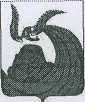 Финансовое управление администрации городского округа Жигулевск  Самарской областиПРИКАЗФинансовое управление администрации городского округа Жигулевск  Самарской областиПРИКАЗФинансовое управление администрации городского округа Жигулевск  Самарской областиПРИКАЗФинансовое управление администрации городского округа Жигулевск  Самарской областиПРИКАЗФинансовое управление администрации городского округа Жигулевск  Самарской областиПРИКАЗ30.01.2017г. № № №           7Об утверждении типовых форм договоров (соглашений) между главным распорядителем средств городского бюджета и юридическим лицом (за исключением государственных (муниципальных) учреждений), индивидуальным предпринимателем, физическим лицом-производителем товаров, работ, услуг о предоставлении субсидии из бюджета городского округа Жигулевск Самарской областиОб утверждении типовых форм договоров (соглашений) между главным распорядителем средств городского бюджета и юридическим лицом (за исключением государственных (муниципальных) учреждений), индивидуальным предпринимателем, физическим лицом-производителем товаров, работ, услуг о предоставлении субсидии из бюджета городского округа Жигулевск Самарской областиНаименованиеГлавного распорядителяНаименование ПолучателяМесто нахождения:(юридический адрес)Место нахождения:(юридический адрес)Платежные реквизиты:Платежные реквизиты:Краткое наименованиеГлавного распорядителяКраткое наименованиеГлавного распорядителяКраткое наименованиеПолучателя СубсидииКраткое наименованиеПолучателя Субсидии______________/__________________________/___________________________/____________________________/_____________(подпись)(Ф.И.О.)(подпись)(Ф.И.О.)НаименованиеГлавного распорядителяНаименование ПолучателяМесто нахождения:(юридический адрес)Место нахождения:(юридический адрес)Платежные реквизиты:Платежные реквизиты:Краткое наименованиеГлавного распорядителяКраткое наименованиеГлавного распорядителяКраткое наименованиеполучателя СубсидииКраткое наименованиеполучателя Субсидии_________________/______________________________/____________________________/______________________________/_______________(подпись)(Ф.И.О.)(подпись)(Ф.И.О.)